BLETCHLEY PARK PRIMARY SCHOOL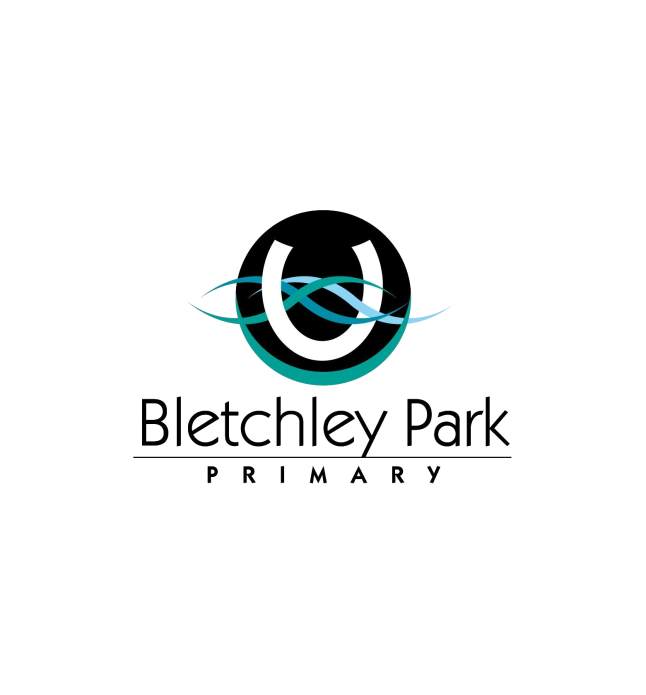 SCHOOL BOARD MEETINGMONDAY, 21 May2018Minutes – Open MeetingPresent:     Cris Partington, Kelly Anderson, Kylie Avery, Kevin Porter, Paula Vardy, Renae Ritchie, Sharmini Aru, Denis Coldham, Alladean Chidukwani, Damion Hill, Ness Gordon, Lia LongApologies:  Peter AbetzTIMEMeeting No 1Meeting Location:  Conference RoomMeeting Chair: SharminiPURPOSE / ACTION:WHO:7.00pm1.0Welcome and apologiesQuorum confirmed.Apologies accepted and provided to the meeting by the Chair.Sharmini2.0Minutes of Previous MeetingSharmini2.1Review of previous minutesMinutes confirmed as true and accurate and resolved for Chair to sign as such.Endorsed by: Damion HillSeconded by: Denis ColdhamSharmini2.2Actions arisingNil3.0Agenda items3.1Terry Healy (MLA)Mr Healy outlined some of his current political achievements and plans in Southern River.  These include another proposed Primary School to be developed by 2021; New Science Labs for schools; train stations.Powerpoint notes were provided to the Board members.Terry3.2Student Health and Wellbeing PolicyA new policy has been written under the guidelines of the Department of Education and has been a two year process.The Policy clearly outlines Bletchley Park’s plans and processes in regards to:Values Education – Respect and Doing My BestBehaviour ManagementStudent EngagementBullyingPhones and Electronic DevicesMedical (Anaphylaxis)Crunch and SipCanteen manager has been informed of Policy and is currently following the plan in accordance with the Health Department in regards to Anaphylaxis management.  She is planning to look into further training for herself as a Canteen manager at a school.Lia Long was acknowledged by the School Board for all the hard work and time she has put into researching and writing Bletchley Park PS Student Well Being Policy.Lia Long3.3Funding Agreement & Financial ReportSee attached Financial reportMain points of interest:                -71% of voluntary contributions collected to date                   -Variance has changed from a negative figure into a positive                 amount.  This is due to a number of factors including                  Special projects; funding for Special Needs; and not                  replacing staff when on LSL.Financial report Endorsed by:  Paula Vardy                                Seconded by : Kevin PorterFunding Agreement explained and signed by Board Chair and Principal.Cris Keren3.4National School Improvement Tool (NSIT) and immediate impactCris Partington has recently attended training to become an Assessor of the National School Improvement Tool.The NSIT is a tool for schools to use to judge themselves to see how they are tracking and determine areas for improvement.The NSIT is broken up into 9 Domains An explicit improvement agendaAnalysis and discussion of dataA culture that promotes learningTargeted use of school resourcesAn expert teaching teamSystemic curriculum deliveryDifferentiated teaching and learningEffective pedagogical practicesSchool-community partnershipsCris and Kylie showed a video and explained Bletchley Park’s School Improvement Process.  The staff are looking at self-assessing our school and need quality data analysis to ensure successful improvements.Cris indicated to the board that “Communication to parents and community” is the first focus for Bletchley Park improvement as outlined in Domain 1.The intent of the Administration and teaching staff will be to clearly and explicitly inform parents of school targets, data collection and analysis.CrisKylie3.5Homework PolicyThe Homework Policy has been reviewed and some slight changes will be made.There is no evidence to suggest homework improves student learning, but the policy will be changed to reflect the importance of the opportunity to practice some strategies at home.  These will directly correspond to the Whole school targets identified through data analysis.To “value – add” to classroom learning, strategies for improving        Spelling        Readingand  Number Facts   will be provided to parents.Year 6’s will follow a high school approach to homework in term 4.Cris3.6Year 6 CampAnother survey has been conducted to find out what Year 5 parents would like in regards to a Year 6 camp in 2019.More than 90 surveys were returned, with only 11 indicating an interest in a Canberra Educational Tour.  The overwhelming response is to provide a WA based camp. After two surveys in the last two years, the Year 6 camp will now be a WA based event.  Canberra is no longer the preferred option by Bletchley Park families.4.0Further Agenda itemsNess Gordon’s School Board tenure ends in June 2018.An election process for a board representative will be required.Ness has been invited to attend the next meeting and encouraged to re-nominate.Ms Gordon was acknowledged for her contributions to the School Board.5.0Meeting close: 8:29pmNext meeting:  18 June, 2018, 7pmSharmini